vodk'k ;k=k NwV ,oa vfxze ds fy, fuosnuifjokj ds lnL;ksa dk C;kSjk ftuds laca/k esa vodk'k ;k=k NwV ¼,yVhlh½ dk vuqjks/k fd;k x;k gS %izekf.kr fd;k tkrk gS fd %esjh tkudkjh o fo'okl ds vuqlkj mi;qZDr lwpuk,a lR; gSaAeSa vodk'k ;k=k NwV ls lacaf/kr Hkkjr ljdkj ds izHkkoh fu;e o fofu;e iwjh rjg le>rk gwa vkSj ;s iw.kZr;k eq>s Lohdkj gSACykWd o"kZ--------------------------------------------- ls ---------------------------------------- esa Lo;a ;k esjs ifjokj ds fdlh lnL; ds fy, eSaus vodk'k ;k=k NwV ds fy, dksbZ nkok ugha fd;k gSAesjs ifr@iRuh fdlh ljdkjh lsok@lkoZtfud {ks= miØe ;k fuxe ¼dkjiksjs'ku½@ljdkjh Lok;Ùk'kklh laLFkk esa dk;Zjr ugha gSAesjs ifr@iRuh fdlh ljdkjh lsok@lkoZtfud {ks= miØe ;k fuxe ¼dkjiksjs'ku½@ljdkjh Lok;Ùk'kklh laLFkk ----------------------------------------------------------------- ¼laLFkk dk uke½ esa dk;Zjr gSa] vkSj lacaf/kr CykWd o"kZ--------------------------------------------- ls ---------------------------------------- esa mDr laLFkku ls vius ;k fdlh vU; ifjokj ds lnL; ds fy, vyx ls vodk'k ;k=k NwV izkIr ugha fd;k gSA og mi;qZDr Cykd o"kZ ds fy, dksbZ nkok vius fu;ksDrk ls ugha djsaxsAÑ-i-m-eSa tkus ds ;k=k dk fVdV vfxze /kujkf'k izkfIr ds nl fnuksa ds Hkhrj izLrqr dj nwaxkAeSa okLrfod fVdV@cksfMZax ikl vodk'k ;k=k NwV ds lek;kstu dk nkok vfxze izkfIr dh fLFkfr esa ;k=k iw.kZ dh frfFk ls ,d eghus ds vanj vkSj vfxze vizkfIr dh fLFkfr esa rhu eghus ds Hkhrj izLrqr dj nwaxkA;k=k fujLr dh fLFkfr esa ;k vfxze izkfIr ds nl fnu ds Hkhrj fVdV u izLrqr dj ikus dh fLFkfr esa iw.kZ vfxze ,deq'r okil dj nwaxkAesjs ekrk&firk@HkkbZ@cgu ftuds fy, bl vkosnu esa vodk'k ;k=k NwV ds fy, fuosnu fd;k x;k gS os okLro esa eq>ij vkfJr gSaAeSaus vyx ls vodk'k gsrq ------------------------------ ls --------------------------------- rd vkosnu fd;k gS@eq>s -------------------------------- ls ---------------------------rd vodk'k LohÑr gqvk gSA ¼LohÑr vodk'k i= layXu djsa½¼tks ykxw u gks mls dkV nsa½vxzlkfjr								     deZpkjh dk gLrk{kj							       eksckby ua&fo0@l0@bdkbZ izHkkjh@dk;kZy;k/;{kvodk'k ;k=k NwV vuqHkkx ds mi;ksx ds fy,deZpkjh }kjk miyC/k djk;k x;k mi;qZDr C;kSjk lR;kfir fd;k x;kAvodk'k ;k=k NwV ¼,yVhlh½ ¼x`g uxj@laiw.kZ Hkkjr½------------------------------------------------- CykWd o"kZ ds fy, ------------------------------rd dh vof/k ds nkSjku -------------------------------------------- ls ----------------------------- LohÑr@vLohÑrA vxj vLohÑr gksrk gS rks mldk dkj.k ------------------------------------------------- gSAvodk'k ;k=k NwV ¼,yVhlh½ ds fy, LohÑr /kujkf'k ------------------------------------- gSAlgk;d	        vuqHkkx vf/kdkjh	        lgk;d dqylfpo             mi dqylfpo        dqylfpo¼foRr dk;kZy; ds mi;ksx gsrq½ikfjr /kujkf'k #--------------------------------------------------------------------------------------------------------------------¼'kCnksa esa --------------------------------------------------------------------------------------------------------------------------------------------------------------------------------------------------------------------------------------½lgk;d	       vuqHkkx vf/kdkjh	      lgk;d dqylfpo           mi dqylfpo	             dqylfpouxn Hkqxrku@psd la[;k-------------------------------------------------------------------fnukad---------------------------------------#i;s-----------------------------------------lgk;d@dSf'k;j	       vuqHkkx vf/kdkjh	      lgk;d dqylfpo           mi dqylfpo	       dqylfpo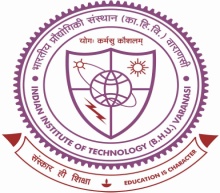 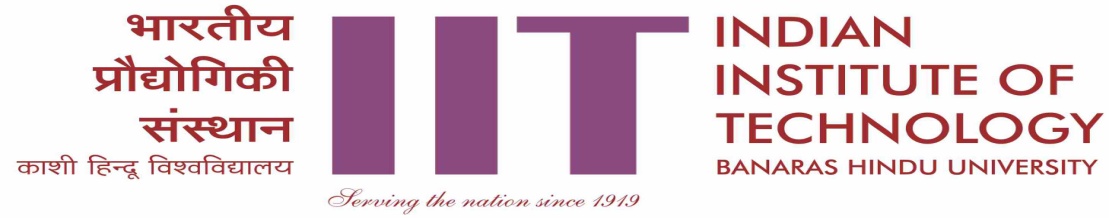 deZpkjh dk ukedeZpkjh la[;k ,oa inukefoHkkx@Ldwy@bdkbZosru@osru cSaM esa osru@xzsM osrulaLFkku esa fu;qfDr dh frfFkLFkk;h ;k ifjoh{kk/khulsok iqfLrdk esa ntZ x`g uxj dk irk vkSj lcls fudVre jsyos LVs'ku@,;jiksVZ;k=k NwV dk izdkj ¼x`g uxj@laiw.kZ Hkkjr½[k.M ¼CykWd½ o"kZvodk'k ;k=k NwV dk izdkj ¼x`g uxj@laiw.kZ Hkkjr½;k=k ij tkus dh ;kstuk dh rkjh[k%      ;k=k ls okilh dh ;kstuk dh rkjh[k%;k=k dk izdkj ¼lM+d@jsy@ok;qekxZ½;k=k ij tkus dk fdjk;k ¼yxHkx½ %      okilh dk fdjk;k ¼yxHkx½ %        dqy &vodk'k ;k=k NwV vfxze pkfg, ;k ugha pkfg,] vxj pkfg, rks okafNr /kujkf'k mfYyf[kr djsa %Øe la[;kdeZpkjh dk uke@ifjokj ds lnL;ksa dk uketUefrfFk@mezdeZpkjh ls laca/keq[; ctV gsMxkS.k ctV gsMctV dh /kujkf'kiz;qDr gqbZ /kujkf'kfcy ds lkFk miyC/k ckdh jde